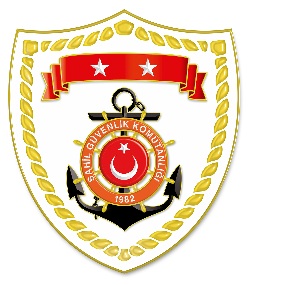 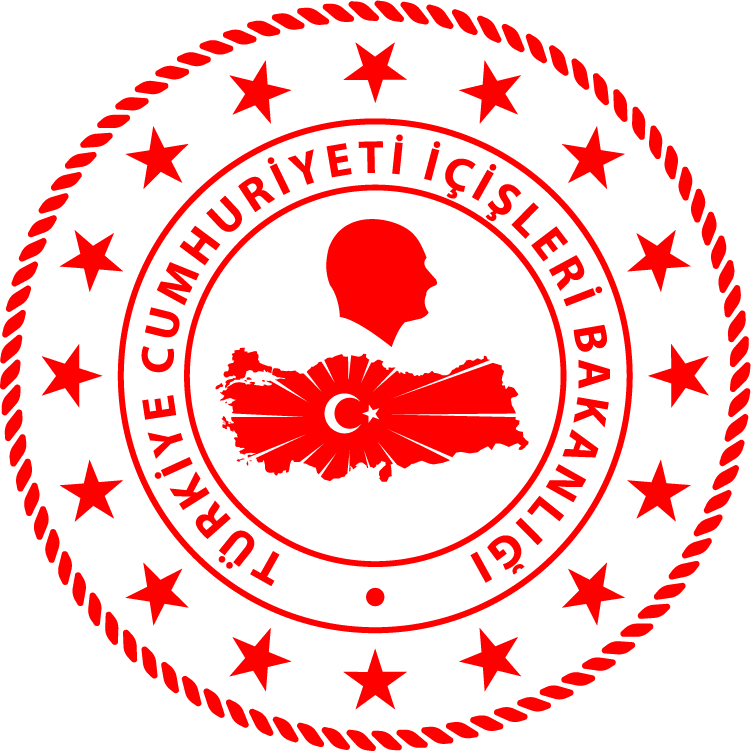 SG Akdeniz Bölge KomutanlığıS.NUTARİHTESPİTUYGULANAN İDARİ PARA CEZASI MİKTARI (TL)CEZANIN KESİLDİĞİİL/İLÇE-MEVKİİAÇIKLAMA116 Haziran 2022Misina Ağı ile Su ürünleri avcılığı yapmak(3 işlem)8.764 TLANTALYA/SerikToplam 3 işlemde 8.764 TL para cezası uygulanmıştır.